ალექსანდრე წულაძე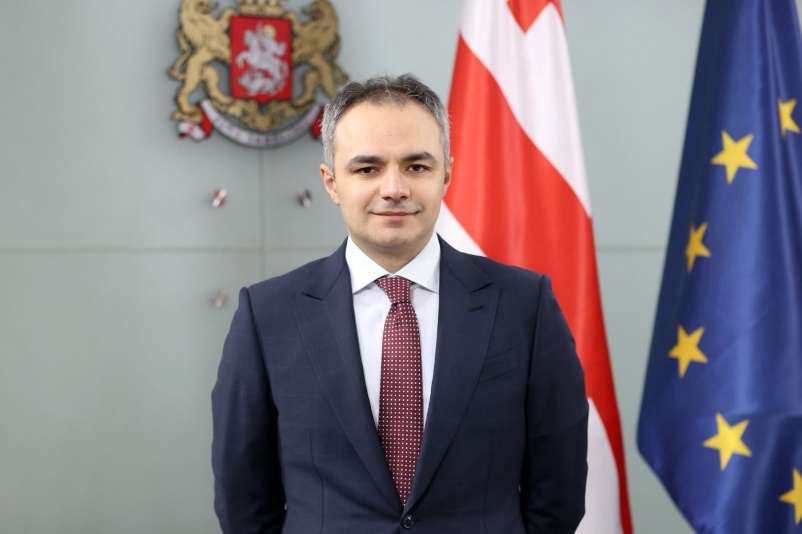 დაბადების თარიღი: 07.06.1984განათლება:2001-2006  – ივანე ჯავახიშვილის სახელობის თბილისის სახელმწიფო უნივერსიტეტის იურიდიული ფაკულტეტი, სამართლის სპეციალისტი;2009-2010  –  რომის „ლა საპიენცას“ უნივერსიტეტი, LLM;2011-2016  – ივანე ჯავახიშვილის სახელობის თბილისის სახელმწიფო უნივერსიტეტი, სამართლის დოქტორი.აკადემიური საქმიანობა:2018 - დღემდე - ალტე უნივერსიტეტის ასოცირებული პროფესორი;2011-2021 – ​​ივანე ჯავახიშვილის სახელობის თბილისის სახელმწიფო უნივერსიტეტის მოწვეული ლექტორი;2018-2020 - სამართლისა და ეკონომიკის საუნივერსიტეტო ცენტრის ​​აკადემიური დირექტორი;2016 – კოლუმბიის უნივერსიტეტის მკვლევარი, პოსტ-დოკი (ნიუ იორკი, აშშ);2015 – ​​საქართველოს იუსტიციის უმაღლესი სკოლის მოწვეული ლექტორი;2013 – მაქს პლანკის საერთაშორისო კერძო და შედარებითი სამართლის ინსტიტუტის მკვლევარი (ჰამბურგი, გერმანია).სამუშაო გამოცდილება:2023 წლის 28 დეკემბრიდან – საქართველოს განათლების, მეცნიერებისა და ახალგაზრდობის მინისტრის პირველი მოადგილე;2019-2023 – საქართველოს უზენაესი სასამართლოს მოსამართლე;2017-2019 – იურიდიული კომპანია “CLL Law Firm”-ის მმართველი პარტნიორი;2017-2019 – თბილისის საქალაქო სასამართლოს მედიატორი;2015-2017 – საქართველოს იუსტიციის უმაღლესი საბჭოს საერთაშორისო დეპარტამენტის უფროსი;2012-2015 – საქართველოს უზენაესი სასამართლოს ანალიტიკური განყოფილების უფროსი;2011-2012 – საქართველოს იუსტიციის სამინისტროს ადმინისტრაციული დეპარტამენტის მრჩეველი (მინისტრის თანაშემწე);2007-2009 – იურიდიული კომპანიის იურისტი;2005-2006 – სტაჟიორი საქართველოს პარლამენტის იურიდიულ კომიტეტსა და საქართველოს იუსტიციის სამინისტროში.ალექსანდრე წულაძე არის არაერთი სამეცნიერო ნაშრომის ავტორი.